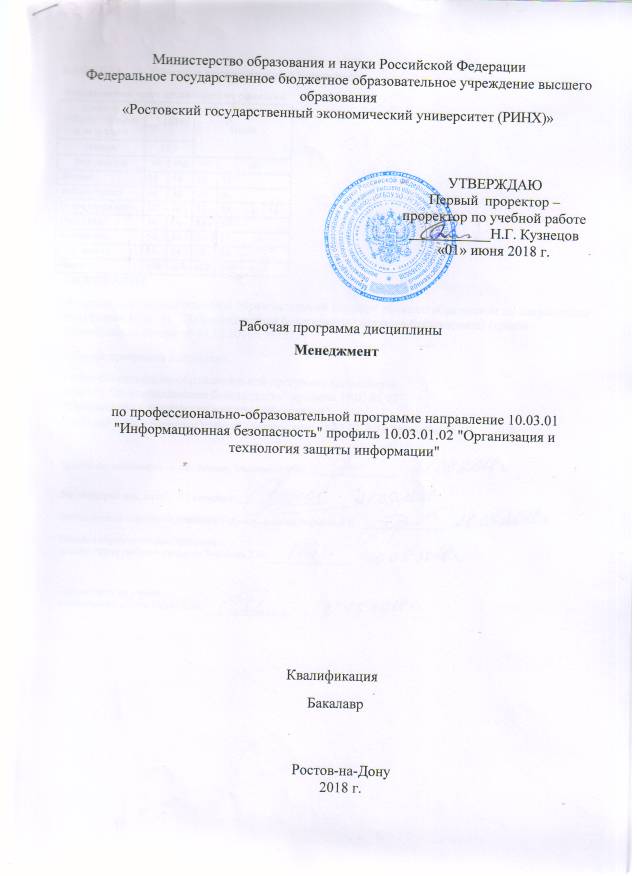 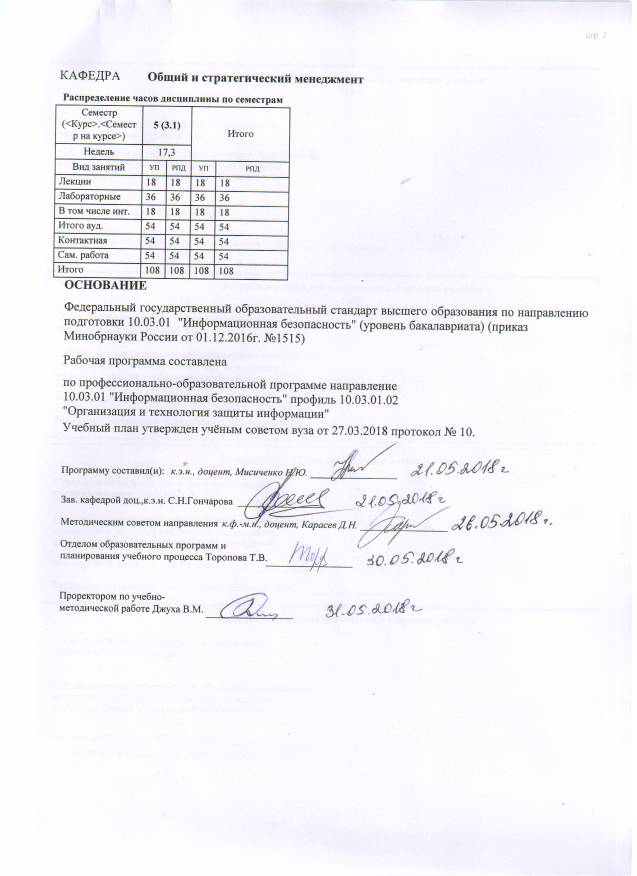 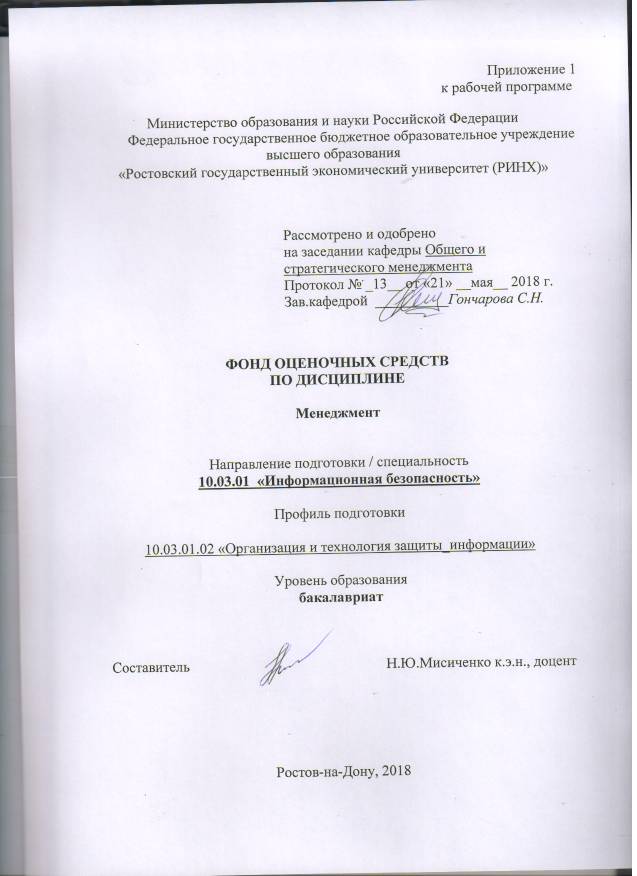 1 Перечень компетенций с указанием этапов их формирования в процессе освоения образовательной программыПеречень компетенций указан в п. 3. «Требования к результатам освоения дисциплины» рабочей программы дисциплины.2 Описание критериев оценивания компетенций на различных этапах их формирования, описание шкал оценивания2.1. Показатели и критерии оценивания компетенций:*О – опрос, К – коллоквиум, С – собеседование, СР – самостоятельная работа, КР – контрольная работа, ЛР – лабораторная работа, ЭС – эссе, Д – доклад, СЗ – кейсы, ситуационные задания, П – презентации, КС – круглый стол, РЗ – расчетное задание, Т – тест, Р – реферат, ДИ – деловая (ролевая) игра, и др.2.2. Шкалы оценивания:Текущий контроль успеваемости и промежуточная аттестация осуществляется в рамках накопительной балльно-рейтинговой системы в 100-балльной шкале: 50-100 баллов (зачет)изложенный материал фактически верен, наличие глубоких исчерпывающих знаний в объеме пройденной программы дисциплины в соответствии с поставленными программой курса целями и задачами обучения; правильные, уверенные действия по применению полученных знаний на практике, грамотное и логически стройное изложение материала при ответе, усвоение основной и знакомство с дополнительной литературой;0-49 баллов (незачет)ответы не связаны с вопросами, наличие грубых ошибок в ответе, непонимание сущности излагаемого вопроса, неумение применять знания на практике, неуверенность и неточность ответов на дополнительные и наводящие вопросы.3 Типовые контрольные задания или иные материалы, необходимые для оценки знаний, умений, навыков и (или) опыта деятельности, характеризующих этапы формирования компетенций в процессе освоения образовательной программыМинистерство образования и науки Российской ФедерацииФедеральное государственное бюджетное образовательное учреждение высшего образования«Ростовский государственный экономический университет (РИНХ)»Кафедра общего и стратегического менеджментаДеловая (ролевая) играпо дисциплине  «Менеджмент»Тема 3.1«Принятие решений в менеджменте»(проблема, ситуация)  Цель деловой игрыРазработка алгоритма решения управленческих проблем.Формирование навыков коллективной выработки решений. 2 Концепция игры Как известно, искусство менеджера заключается в том, чтобы своевременно предусматривать проблемы и своевременно наметить и реализовать пути решения их. Задание заключается в том, чтобы определить последовательность выполнения менеджером действий, отмеченных в бланке участника игры.На бланке участника игры в №3 «Индивидуальная оценка» пометить очередность действий при решении проблем от №1 к № 18. При групповой работе то же самое обозначение проставьте в №.4 «Групповая оценка». После объявления руководителем игры эталонной последовательности действий и заполнения № 5 «Эталон» рассчитайте и заполните гр.6-8. Бланк участника игры.где 1 - № по порядку; 2 - наименование действия (этапов) принятия управленческого решения;3 - индивидуальная оценка;4 - групповая оценка;5 - эталон;6 - индивидуальная ошибка; 7 - групповая ошибка;8 - отклонение индивидуальной ошибки от групповой. 3 Роли: - Руководитель; - лидер;- менеджер. 4 Ожидаемый(е)  результат (ы)В правильном порядке расположить этапы принятия решений.5 Программа проведения и/или методические рекомендации по подготовке и проведениюРуководитель игры ставит задание на игру, объясняет ее исходные условия и задания участнику. Каждый участник игры принимает самостоятельное решение относительно разработки АРУП, вырабатывает собственное мнение на основе практического опыта решения проблем. Каждая команда путем взаимных консультаций вырабатывает общую идею относительно разработки АРУП. Один из членов команды (ситуативный лидер) докладывает и отстаивает мнение своей команды.Из 18 действий, отмеченных в бланке участника, нужно последовательно составить алгоритм решения управленческих проблем, для чего необходимо пронумеровать действия порядковыми номерами от 1 до 18; сначала каждый игрок принимает решение самостоятельно, без каких-либо консультаций с другими игроками. На все непонятные вопросы отвечает только руководитель игры. Каждый игрок об окончании работы сообщает поднятой рукой; потом все игроки разделяются на команды с 5-7 человек и в свободном обмене мнениями (в команде) вырабатывают общее коллективное мнение относительно АРУП. Команды не обмениваются мнениями между собой. Об окончании выполнения задания сообщается поднятием руки; представитель команды, докладывая групповое решение, имеет право защищать его логическими доказательствами; руководитель игры фиксирует время принятия как индивидуальных, так и групповых решений.Критерии оценивания:   - оценка «зачтено» выставляется студенту, если  в правильном порядке расположил этапы принятия решений; - оценка «не зачтено» если не верновыполнено задание. Составитель ________________________ Н.Ю. Мисиченко(подпись)«____»__________________20     г. Министерство образования и науки Российской ФедерацииФедеральное государственное бюджетное образовательное учреждение высшего образования«Ростовский государственный экономический университет (РИНХ)»Кафедра общего и стратегического менеджментаКейс-задачапо дисциплине  «Менеджмент» «Мотивация деятельности человека в организации»Задание: продумайте  и составьте  мотивационную беседу с  сотрудником Петровой А.К. на проявление инициативы в общении с покупателями.Описание ситуации: Продавец Петрова А.К. работает в отделе один год. За время работы ей удалось в достаточной мере освоить ассортимент отдела, установить доброжелательные отношения с коллективом сотрудников. По характеру спокойная, уравновешенная. К работе относится ответственно, проявляет желание работать в магазине. Однако в общении с покупателями инициативы не проявляет. Реагирует на вопросы, просьбы о помощи в выборе товара, доброжелательна, но старается свести это общение к минимуму. С большей увлеченностью занимается расстановкой товара, поддержанием чистоты и порядка в торговом зале, в связи с чем потенциальные покупатели часто остаются без внимания продавца и уходят.Инструкция и/или методические рекомендации по выполнениюНа сотрудницу подобного типа воздействие эффективнее как раз материальное. Нужно будет в цифрах наглядно показать, что ее результаты ниже остальных и предупредить о возможномдепремировании. Затем депремировать небольшой суммой и по нарастающей. Если не даст результатов, то после третьего депремирования - увольнение. На самом деле такие сотрудники очень интровертны, в общении безынициативны. И хоть в испытательном периоде показывают большое рвение и высокие результаты, продажи весьма сложно даются. Им лучше будет проявить себя в сфере консультирования, психологии.Критерии оценки: - оценка «зачтено» выставляется студенту, если  верно перечислил материальные и нематериальныестимулы; - оценка «не зачтено» не сумел охарактеризовать мотивы и стимулы людей. Составитель ________________________ Н.Ю. Мисиченко(подпись)«____»__________________20     г. Министерство образования и науки Российской ФедерацииФедеральное государственное бюджетное образовательное учреждение высшего образования«Ростовский государственный экономический университет (РИНХ)»Кафедра общего и стратегического менеджмента(наименование кафедры)Комплект заданий для контрольной работыпо дисциплине    «Менеджмент»Модуль 2 (тема) «Управление организацией»Вариант 1 Задание 1.  Охарактеризовать научную школу управления. Описать идеи Тейлора, Ганта и Форда.Задание 2. Описать школу административного управления (классическая). Выделить 14 принципов Файоля.Вариант 2 Задание 1  Охарактеризовать школу человеческих отношений и поведенческих наук. Нарисовать пирамиду потребностей Маслоу. Перечислить главные потребности Альдерфера. Выделить две группы потребностей Герцберга.Задание 2.  Описать главные идеи количественной школы управления. Модуль 3 «Функции менеджмента»Вариант 1 Задание 1  Планирование как базовая функция менеджмента.Задание 2.  Организация реализации принятого решения.Вариант 2 Задание 1 . Мотивация персонала организацииЗадание 2.  Контроль принятого решения.Критерии оценки: - оценка «зачтено» выставляется студенту, если  верно ответил на все вопросы; - оценка «не зачтено», если студент  не сумел ответить на вопросыСоставитель ________________________ Н.Ю. Мисиченко                                                                       (подпись)                 «____»__________________20     г.Министерство образования и науки Российской ФедерацииФедеральное государственное бюджетное образовательное учреждение высшего образования«Ростовский государственный экономический университет (РИНХ)»Кафедра общего и стратегического менеджментаТемы рефератовпо дисциплине  «Менеджмент»Контрольные вопросы:Система управления.Что такое менеджмент? Три системы менеджмента.Кто такой менеджер? Чем они отличаются от других специалистов?Требования к подготовке менеджеров. Предприниматель, менеджер и бизнесмен. Их сходства и различия. Что способствовало развитию и становлению менеджмента?Перечислите подходы к менеджменту. Охарактеризуйте любой из них.Школа менеджмента.Современные подходы к менеджменту. Что такое организация? Признаки организации. Виды организаций. Организация как система. Основные элементы. Внутренняя среда организации. Перечислите и охарактеризуйте её переменные.  Внешняя среда. Её характеристики.  Деловая среда. Перечислите и охарактеризуйте её переменные. Фоновая среда. Перечислите и охарактеризуйте её элементы. Что такое коммуникации? Классификация коммуникаций. Основные элементы процесса коммуникации. Этапы процесса коммуникации. Межличностные коммуникации. Их особенности. Преграды в межличностных коммуникациях. Что такое управленческое решение, его особенности.  Виды управленческих решений. Классификация решений по уровням управления.  Классификация решений в зависимости от субъекта управления. Ограничения при принятии решений.  Требования к принимаемым решениям.  Классический подход к принятию решений.  Модели и методы принятия решений. Планирование в организации. Принципы планирования. Виды планирования. Процесс планирования в организации. Основные этапы. Стратегическое планирование. Основные этапы. Состав и структура бизнес плана. Что такое организационные структуры, для чего они нужны? Элементы структуры организации. Принципы построения орг.структур. Типы орг.структур. Их характеристика.  Механистические оргструктуры.Органические оргструктуры. Что такое мотивация, мотив, потребность, стимул.  Внутренняя и внешняя мотивация. Процесс мотивации.  Содержательные теории мотивации. Процессуальные теории мотивации. Контроль как функция менеджмента. Содержание контроля.  Основные причины необходимости управленческого контроля. Виды контроля. (перечислить и охарактеризовать все виды) Технология контроля.  Основные ошибки руководителя при проведении контроля. Основные этапы процесса контроля. Понятие и сущность контроллинга.Личность как объект управления.Управление группой.Власть и личное влияние.Основы лидерства. Подходы к изучения лидерства.Стиль руководстваПонятие организационного конфликта.Виды организационных конфликтов.Управление конфликтами. Способы разрешения конфликтов.Сущность делового общения. Законы и основные приемы делового общения.Основные виды устного делового общения, их технология.Понятие риска в бизнесе. Классификация видов риска.64. Система управления рисками.65. Характер и основные методы изменений в организации.Методические рекомендации по написанию, требования к оформлениюРеферат является самостоятельным кратким изложением первичного материала, который подвергается автором реферата глубокому изучению, систематизации и осмыслению. Реферат должен отражать основные идеи реферируемых работ и отношение к ним автора реферата. Каждым студентом выполняется один реферат по выбранной им теме из списка, размещенного ниже. При этом список литературы, указанный в рабочей программе, является ориентировочным, необходимо найти еще две-три работы ведущих специалистов посвященных данной теме. Реферат должен быть оформлен в соответствии с требованиями, предъявляемыми для написания курсовых работ. Содержание работы должно включать: 1) введение, в котором ставиться цель и задачи написания реферата; 2) основную часть, в которой раскрывается цель, и решаются задачи работы (она должна иметь четкую структуру, быть логически последовательной, содержать ссылки на первоисточники информации и раскрывать основные содержательные элементы реферируемых материалов); 3) заключение, где подводятся основные итоги написания реферата (особое внимание здесь следует уделить собственной оценке реферируемого материала с отражением его актуальности и своей практической деятельности); 4) список использованных источников (от одного до 3-4 первоисточников); 5) содержание с расстановкой страниц. Пункт 4 и 5 содержания реферата можно объединить на одной странице. Общий объем реферата должен составлять не менее 8 и не более 10 страниц (включая титульный лист и лист с использованными источниками и содержанием). В тексте реферата обязательно должны присутствовать ссылки на источники. Любая идея, положение или вывод реферируемого материала, иллюстрируемые или описываемые в реферате должны содержать соответствующую ссылку на первоисточник. При перенесении текста из первоисточника без авторской переработки (цитирование), необходимо по мимо ссылки использовать кавычки. Критерии оценки:  Изложенное понимание реферата как целостного авторского текста определяет критерии его оценки: новизна текста; обоснованность выбора источника; степень раскрытия сущности вопроса; соблюдения требований к оформлению.Оценка «5» ставится, если выполнены все требования к написанию и защите реферата: обозначена проблема и обоснована  её актуальность, сделан краткий анализ различных точек зрения на рассматриваемую проблему и логично изложена собственная позиция, сформулированы выводы, тема раскрыта полностью, выдержан объём, соблюдены требования к внешнему оформлению, даны правильные ответы на дополнительные вопросы.Оценка «4» – основные требования к реферату и его защите выполнены, но при этом допущены недочёты. В частности, имеются неточности в изложении материала; отсутствует логическая последовательность в суждениях; не выдержан объём реферата; имеются упущения в оформлении; на дополнительные вопросы при защите даны неполные ответы.Оценка «3» – имеются существенные отступления от требований к реферированию. В частности: тема освещена лишь частично; допущены фактические ошибки в содержании реферата или при ответе на дополнительные вопросы; во время защиты отсутствует вывод.Оценка «2» – тема реферата не раскрыта, обнаруживается существенное непонимание проблемы.Оценка «1» – реферат студентом не представлен.Составитель ________________________ к.э.н., доцент Н.Ю. Мисиченко«____»__________________20     г. 4.  Методические материалы, определяющие процедуры оценивания знаний, умений, навыков и (или) опыта деятельности, характеризующих этапы формирования компетенций.Процедуры оценивания включают в себя текущий контроль и промежуточную аттестацию.Текущий контроль успеваемости проводится с использованием оценочных средств, представленных в п. 3 данного приложения. Результаты текущего контроля доводятся до сведения студентов до промежуточной аттестации.  Промежуточная аттестация проводится в форме зачета.Зачет проводится по расписанию учебной недели на последнем занятии, в письменном виде.  Количество вопросов в зачетном задании – 2.  Проверка ответов и объявление результатов производится в день зачета.  Результаты аттестации заносятся в экзаменационную ведомость и зачетную книжку студента. Студенты, не прошедшие промежуточную аттестацию по графику сессии, должны ликвидировать задолженность в установленном порядке. 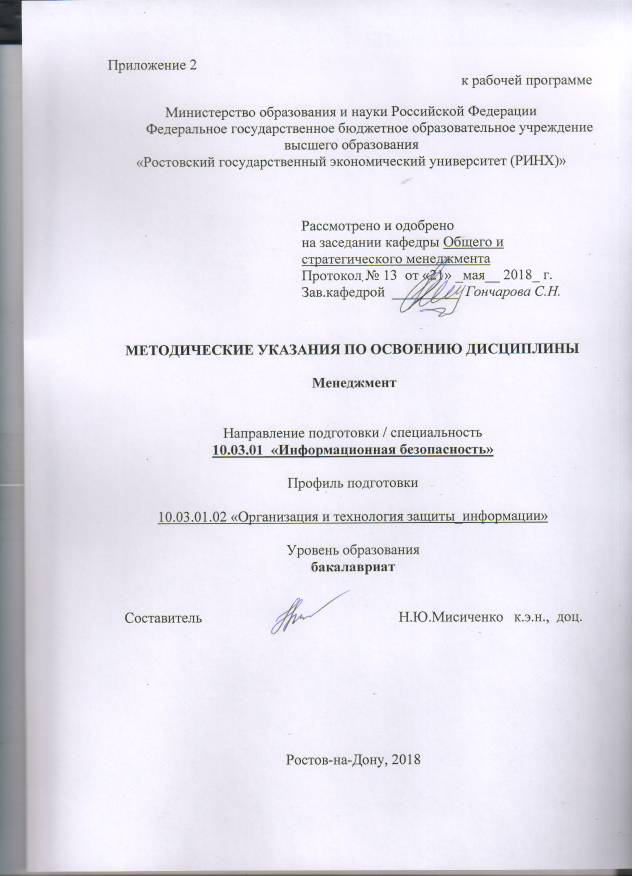 Методические  указания  по  освоению  дисциплины  «Менеджмент»  адресованы  студентам  всех форм обучения.  Учебным планом по направлению подготовки «Информационная безопасность»предусмотрены следующие виды занятий:- лекции;- лабораторные занятия;- практические занятия.В ходе лекционных занятий рассматриваются системы управления, развитие теории и практики менеджмента; приобретение теоретических знаний о моделях и методах принятий управленческих решений; приобретение навыков в управлении различными видами организаций, даются  рекомендации для самостоятельной и лабораторной работы,  подготовке к практическим занятиям. В ходе практических занятий углубляются и закрепляются знания студентов  по  ряду  рассмотренных  на  лекциях  вопросов,  развиваются навыки применения основных подходов и принципов менеджмента.При подготовке к практическим занятиям каждый студент должен:  – изучить рекомендованную учебную литературу;  – изучить конспекты лекций;  – подготовить ответы на все вопросы по изучаемой теме.По согласованию с  преподавателем  студент  может  подготовить реферат, доклад или сообщение по теме занятия. В процессе подготовки к практическим занятиям студенты  могут  воспользоваться  консультациями преподавателя.  Вопросы, не  рассмотренные  на  лекциях  и  практических занятиях, должны  быть  изучены  студентами  в  ходе  самостоятельной  работы. Контроль  самостоятельной  работы  студентов  над  учебной  программой курса  осуществляется  в  ходе   занятий методом  устного опроса  или  посредством  тестирования.  В  ходе  самостоятельной  работы  каждый  студент  обязан  прочитать  основную  и  по  возможности  дополнительную  литературу  по  изучаемой  теме,  дополнить  конспекты лекций  недостающим  материалом,  выписками  из  рекомендованных первоисточников.  Выделить  непонятные  термины,  найти  их  значение  в энциклопедических словарях.  Студент  должен  готовиться  к  предстоящему  лабораторному занятию  по  всем,  обозначенным  в  рабочей программе дисциплины вопросам.  При  реализации  различных  видов  учебной  работы  используются разнообразные (в т.ч. интерактивные) методы обучения, в частности:   - интерактивная доска для подготовки и проведения лекционных и семинарских занятий;  -  размещение  материалов  курса  в системе дистанционного обучения http://biblioclub.ru/Для подготовки к занятиям, текущему контролю и промежуточной аттестации  студенты  могут  воспользоваться электронной библиотекой ВУЗаhttp://library.rsue.ru/ . Также обучающиеся могут  взять  на  дом необходимую  литературу  на  абонементе  вузовской библиотеки или воспользоваться читальными залами вуза.  стр. 3Визирование РПД для исполнения в очередном учебном годуВизирование РПД для исполнения в очередном учебном годуВизирование РПД для исполнения в очередном учебном годуВизирование РПД для исполнения в очередном учебном годуОтдел образовательных программ и планирования учебного процесса Торопова Т.В.Отдел образовательных программ и планирования учебного процесса Торопова Т.В.Отдел образовательных программ и планирования учебного процесса Торопова Т.В.Отдел образовательных программ и планирования учебного процесса Торопова Т.В.Отдел образовательных программ и планирования учебного процесса Торопова Т.В.______________________________________________________________________________________________________кафедрыкафедрыкафедрыкафедрыкафедрыкафедрыОбщий и стратегический менеджментОбщий и стратегический менеджментОбщий и стратегический менеджментОбщий и стратегический менеджментОбщий и стратегический менеджментОбщий и стратегический менеджментОбщий и стратегический менеджментОбщий и стратегический менеджментЗав. кафедрой доц.,к.э.н. С.Н.Гончарова  _________________Зав. кафедрой доц.,к.э.н. С.Н.Гончарова  _________________Зав. кафедрой доц.,к.э.н. С.Н.Гончарова  _________________Зав. кафедрой доц.,к.э.н. С.Н.Гончарова  _________________Зав. кафедрой доц.,к.э.н. С.Н.Гончарова  _________________Зав. кафедрой доц.,к.э.н. С.Н.Гончарова  _________________Зав. кафедрой доц.,к.э.н. С.Н.Гончарова  _________________Зав. кафедрой доц.,к.э.н. С.Н.Гончарова  _________________Зав. кафедрой доц.,к.э.н. С.Н.Гончарова  _________________Визирование РПД для исполнения в очередном учебном годуВизирование РПД для исполнения в очередном учебном годуВизирование РПД для исполнения в очередном учебном годуВизирование РПД для исполнения в очередном учебном годуОтдел образовательных программ и планирования учебного процесса Торопова Т.В.Отдел образовательных программ и планирования учебного процесса Торопова Т.В.Отдел образовательных программ и планирования учебного процесса Торопова Т.В.Отдел образовательных программ и планирования учебного процесса Торопова Т.В.Отдел образовательных программ и планирования учебного процесса Торопова Т.В.кафедрыкафедрыкафедрыкафедрыкафедрыкафедрыОбщий и стратегический менеджментОбщий и стратегический менеджментОбщий и стратегический менеджментОбщий и стратегический менеджментОбщий и стратегический менеджментОбщий и стратегический менеджментОбщий и стратегический менеджментОбщий и стратегический менеджментЗав. кафедрой доц.,к.э.н. С.Н.Гончарова  _________________Зав. кафедрой доц.,к.э.н. С.Н.Гончарова  _________________Зав. кафедрой доц.,к.э.н. С.Н.Гончарова  _________________Зав. кафедрой доц.,к.э.н. С.Н.Гончарова  _________________Зав. кафедрой доц.,к.э.н. С.Н.Гончарова  _________________Зав. кафедрой доц.,к.э.н. С.Н.Гончарова  _________________Зав. кафедрой доц.,к.э.н. С.Н.Гончарова  _________________Зав. кафедрой доц.,к.э.н. С.Н.Гончарова  _________________Зав. кафедрой доц.,к.э.н. С.Н.Гончарова  _________________Программу составил (и):Программу составил (и):к.э.н., доцент, Мисиченко Н.Ю. _________________к.э.н., доцент, Мисиченко Н.Ю. _________________к.э.н., доцент, Мисиченко Н.Ю. _________________к.э.н., доцент, Мисиченко Н.Ю. _________________к.э.н., доцент, Мисиченко Н.Ю. _________________к.э.н., доцент, Мисиченко Н.Ю. _________________к.э.н., доцент, Мисиченко Н.Ю. _________________Визирование РПД для исполнения в очередном учебном годуВизирование РПД для исполнения в очередном учебном годуВизирование РПД для исполнения в очередном учебном годуВизирование РПД для исполнения в очередном учебном годуОтдел образовательных программ и планирования учебного процесса Торопова Т.В.Отдел образовательных программ и планирования учебного процесса Торопова Т.В.Отдел образовательных программ и планирования учебного процесса Торопова Т.В.Отдел образовательных программ и планирования учебного процесса Торопова Т.В.Отдел образовательных программ и планирования учебного процесса Торопова Т.В.кафедрыкафедрыкафедрыкафедрыкафедрыкафедрыОбщий и стратегический менеджментОбщий и стратегический менеджментОбщий и стратегический менеджментОбщий и стратегический менеджментОбщий и стратегический менеджментОбщий и стратегический менеджментОбщий и стратегический менеджментОбщий и стратегический менеджментЗав. кафедрой доц.,к.э.н. С.Н.Гончарова  _________________Зав. кафедрой доц.,к.э.н. С.Н.Гончарова  _________________Зав. кафедрой доц.,к.э.н. С.Н.Гончарова  _________________Зав. кафедрой доц.,к.э.н. С.Н.Гончарова  _________________Зав. кафедрой доц.,к.э.н. С.Н.Гончарова  _________________Зав. кафедрой доц.,к.э.н. С.Н.Гончарова  _________________Зав. кафедрой доц.,к.э.н. С.Н.Гончарова  _________________Зав. кафедрой доц.,к.э.н. С.Н.Гончарова  _________________Зав. кафедрой доц.,к.э.н. С.Н.Гончарова  _________________Программу составил (и):Программу составил (и):к.э.н., доцент, Мисиченко Н.Ю. _________________к.э.н., доцент, Мисиченко Н.Ю. _________________к.э.н., доцент, Мисиченко Н.Ю. _________________к.э.н., доцент, Мисиченко Н.Ю. _________________к.э.н., доцент, Мисиченко Н.Ю. _________________к.э.н., доцент, Мисиченко Н.Ю. _________________к.э.н., доцент, Мисиченко Н.Ю. _________________Визирование РПД для исполнения в очередном учебном годуВизирование РПД для исполнения в очередном учебном годуВизирование РПД для исполнения в очередном учебном годуВизирование РПД для исполнения в очередном учебном годуОтдел образовательных программ и планирования учебного процесса Торопова Т.В.Отдел образовательных программ и планирования учебного процесса Торопова Т.В.Отдел образовательных программ и планирования учебного процесса Торопова Т.В.Отдел образовательных программ и планирования учебного процесса Торопова Т.В.Отдел образовательных программ и планирования учебного процесса Торопова Т.В.кафедрыкафедрыкафедрыкафедрыкафедрыкафедрыОбщий и стратегический менеджментОбщий и стратегический менеджментОбщий и стратегический менеджментОбщий и стратегический менеджментОбщий и стратегический менеджментОбщий и стратегический менеджментОбщий и стратегический менеджментОбщий и стратегический менеджментЗав. кафедрой доц.,к.э.н. С.Н.Гончарова  _________________Зав. кафедрой доц.,к.э.н. С.Н.Гончарова  _________________Зав. кафедрой доц.,к.э.н. С.Н.Гончарова  _________________Зав. кафедрой доц.,к.э.н. С.Н.Гончарова  _________________Зав. кафедрой доц.,к.э.н. С.Н.Гончарова  _________________Зав. кафедрой доц.,к.э.н. С.Н.Гончарова  _________________Зав. кафедрой доц.,к.э.н. С.Н.Гончарова  _________________Зав. кафедрой доц.,к.э.н. С.Н.Гончарова  _________________Зав. кафедрой доц.,к.э.н. С.Н.Гончарова  _________________Программу составил (и):Программу составил (и):к.э.н., доцент, Мисиченко Н.Ю. _________________к.э.н., доцент, Мисиченко Н.Ю. _________________к.э.н., доцент, Мисиченко Н.Ю. _________________к.э.н., доцент, Мисиченко Н.Ю. _________________к.э.н., доцент, Мисиченко Н.Ю. _________________к.э.н., доцент, Мисиченко Н.Ю. _________________к.э.н., доцент, Мисиченко Н.Ю. _________________УП: 10.03.01_1.plxУП: 10.03.01_1.plxУП: 10.03.01_1.plxстр. 41. ЦЕЛИ ОСВОЕНИЯ ДИСЦИПЛИНЫ1. ЦЕЛИ ОСВОЕНИЯ ДИСЦИПЛИНЫ1. ЦЕЛИ ОСВОЕНИЯ ДИСЦИПЛИНЫ1. ЦЕЛИ ОСВОЕНИЯ ДИСЦИПЛИНЫ1. ЦЕЛИ ОСВОЕНИЯ ДИСЦИПЛИНЫ1.1Цели:освоение студентами основных принципов и методов организации и управления предприятием,Цели:освоение студентами основных принципов и методов организации и управления предприятием,Цели:освоение студентами основных принципов и методов организации и управления предприятием,Цели:освоение студентами основных принципов и методов организации и управления предприятием,1.2Задачи:изучение, систематизация и закрепление основ теории и практики управления предприятиями в современных условиях хозяйствования,изучение процессов принятия решений в области менеджмента,ознакомление с современными методами и приемами работы в условиях отраслевой конкуренции.Задачи:изучение, систематизация и закрепление основ теории и практики управления предприятиями в современных условиях хозяйствования,изучение процессов принятия решений в области менеджмента,ознакомление с современными методами и приемами работы в условиях отраслевой конкуренции.Задачи:изучение, систематизация и закрепление основ теории и практики управления предприятиями в современных условиях хозяйствования,изучение процессов принятия решений в области менеджмента,ознакомление с современными методами и приемами работы в условиях отраслевой конкуренции.Задачи:изучение, систематизация и закрепление основ теории и практики управления предприятиями в современных условиях хозяйствования,изучение процессов принятия решений в области менеджмента,ознакомление с современными методами и приемами работы в условиях отраслевой конкуренции.2. МЕСТО ДИСЦИПЛИНЫ В СТРУКТУРЕ ОБРАЗОВАТЕЛЬНОЙ ПРОГРАММЫ2. МЕСТО ДИСЦИПЛИНЫ В СТРУКТУРЕ ОБРАЗОВАТЕЛЬНОЙ ПРОГРАММЫ2. МЕСТО ДИСЦИПЛИНЫ В СТРУКТУРЕ ОБРАЗОВАТЕЛЬНОЙ ПРОГРАММЫ2. МЕСТО ДИСЦИПЛИНЫ В СТРУКТУРЕ ОБРАЗОВАТЕЛЬНОЙ ПРОГРАММЫ2. МЕСТО ДИСЦИПЛИНЫ В СТРУКТУРЕ ОБРАЗОВАТЕЛЬНОЙ ПРОГРАММЫЦикл (раздел) ООП:Цикл (раздел) ООП:Б1.ББ1.ББ1.Б2.1Требования к предварительной подготовке обучающегося:Требования к предварительной подготовке обучающегося:Требования к предварительной подготовке обучающегося:Требования к предварительной подготовке обучающегося:2.1.1Для успешного освоения дисциплины студент должен иметь базовую подготовку по обществознанию,математике в объеме средней школы.Для успешного освоения дисциплины студент должен иметь базовую подготовку по обществознанию,математике в объеме средней школы.Для успешного освоения дисциплины студент должен иметь базовую подготовку по обществознанию,математике в объеме средней школы.Для успешного освоения дисциплины студент должен иметь базовую подготовку по обществознанию,математике в объеме средней школы.2.2Дисциплины и практики, для которых освоение данной дисциплины (модуля) необходимо как предшествующее:Дисциплины и практики, для которых освоение данной дисциплины (модуля) необходимо как предшествующее:Дисциплины и практики, для которых освоение данной дисциплины (модуля) необходимо как предшествующее:Дисциплины и практики, для которых освоение данной дисциплины (модуля) необходимо как предшествующее:2.2.1Информационная безопасность в системах электронной коммерцииИнформационная безопасность в системах электронной коммерцииИнформационная безопасность в системах электронной коммерцииИнформационная безопасность в системах электронной коммерции2.2.2Информационные технологииИнформационные технологииИнформационные технологииИнформационные технологии2.2.3Математические основы обеспечения информационной безопасностиМатематические основы обеспечения информационной безопасностиМатематические основы обеспечения информационной безопасностиМатематические основы обеспечения информационной безопасности2.2.4Математическое и имитационное моделированиеМатематическое и имитационное моделированиеМатематическое и имитационное моделированиеМатематическое и имитационное моделирование2.2.5Методы атакующего воздействия на информационные ресурсыМетоды атакующего воздействия на информационные ресурсыМетоды атакующего воздействия на информационные ресурсыМетоды атакующего воздействия на информационные ресурсы2.2.6Методы отказоустойчивого программированияМетоды отказоустойчивого программированияМетоды отказоустойчивого программированияМетоды отказоустойчивого программирования2.2.7Системы защищенного электронного документооборотаСистемы защищенного электронного документооборотаСистемы защищенного электронного документооборотаСистемы защищенного электронного документооборота2.2.8Теория информацииТеория информацииТеория информацииТеория информации3. ТРЕБОВАНИЯ К РЕЗУЛЬТАТАМ ОСВОЕНИЯ ДИСЦИПЛИНЫ3. ТРЕБОВАНИЯ К РЕЗУЛЬТАТАМ ОСВОЕНИЯ ДИСЦИПЛИНЫ3. ТРЕБОВАНИЯ К РЕЗУЛЬТАТАМ ОСВОЕНИЯ ДИСЦИПЛИНЫ3. ТРЕБОВАНИЯ К РЕЗУЛЬТАТАМ ОСВОЕНИЯ ДИСЦИПЛИНЫ3. ТРЕБОВАНИЯ К РЕЗУЛЬТАТАМ ОСВОЕНИЯ ДИСЦИПЛИНЫОК-5:      способностью понимать социальную значимость своей будущей профессии, обладать высокой мотивацией к выполнению профессиональной деятельности в области обеспечения информационной безопасности и защиты интересов личности, общества и государства, соблюдать нормы профессиональной этикиОК-5:      способностью понимать социальную значимость своей будущей профессии, обладать высокой мотивацией к выполнению профессиональной деятельности в области обеспечения информационной безопасности и защиты интересов личности, общества и государства, соблюдать нормы профессиональной этикиОК-5:      способностью понимать социальную значимость своей будущей профессии, обладать высокой мотивацией к выполнению профессиональной деятельности в области обеспечения информационной безопасности и защиты интересов личности, общества и государства, соблюдать нормы профессиональной этикиОК-5:      способностью понимать социальную значимость своей будущей профессии, обладать высокой мотивацией к выполнению профессиональной деятельности в области обеспечения информационной безопасности и защиты интересов личности, общества и государства, соблюдать нормы профессиональной этикиОК-5:      способностью понимать социальную значимость своей будущей профессии, обладать высокой мотивацией к выполнению профессиональной деятельности в области обеспечения информационной безопасности и защиты интересов личности, общества и государства, соблюдать нормы профессиональной этикиЗнать:Знать:Знать:Знать:Знать:Знать методику проведения исследования по внутренним и внешнем факторам среды организацииЗнать методику проведения исследования по внутренним и внешнем факторам среды организацииЗнать методику проведения исследования по внутренним и внешнем факторам среды организацииЗнать методику проведения исследования по внутренним и внешнем факторам среды организацииЗнать методику проведения исследования по внутренним и внешнем факторам среды организацииУметь:Уметь:Уметь:Уметь:Уметь:Уметь собрать и проанализировать данные о эффективности деятельности предприятия (организации)Уметь собрать и проанализировать данные о эффективности деятельности предприятия (организации)Уметь собрать и проанализировать данные о эффективности деятельности предприятия (организации)Уметь собрать и проанализировать данные о эффективности деятельности предприятия (организации)Уметь собрать и проанализировать данные о эффективности деятельности предприятия (организации)Владеть:Владеть:Владеть:Владеть:Владеть:Владеть методикой сбора и анализа данных, характеризующих данное предприятие с использованием инструментов менеджментаВладеть методикой сбора и анализа данных, характеризующих данное предприятие с использованием инструментов менеджментаВладеть методикой сбора и анализа данных, характеризующих данное предприятие с использованием инструментов менеджментаВладеть методикой сбора и анализа данных, характеризующих данное предприятие с использованием инструментов менеджментаВладеть методикой сбора и анализа данных, характеризующих данное предприятие с использованием инструментов менеджментаОК-6:      способностью работать в коллективе, толерантно воспринимая социальные, культурные и иные различияОК-6:      способностью работать в коллективе, толерантно воспринимая социальные, культурные и иные различияОК-6:      способностью работать в коллективе, толерантно воспринимая социальные, культурные и иные различияОК-6:      способностью работать в коллективе, толерантно воспринимая социальные, культурные и иные различияОК-6:      способностью работать в коллективе, толерантно воспринимая социальные, культурные и иные различияЗнать:Знать:Знать:Знать:Знать:Знать этические нормы и основные модели организационного поведенияЗнать этические нормы и основные модели организационного поведенияЗнать этические нормы и основные модели организационного поведенияЗнать этические нормы и основные модели организационного поведенияЗнать этические нормы и основные модели организационного поведенияУметь:Уметь:Уметь:Уметь:Уметь:Уметь устанавливать конструктивные отношения в коллективе, работать в команде на общий результатУметь устанавливать конструктивные отношения в коллективе, работать в команде на общий результатУметь устанавливать конструктивные отношения в коллективе, работать в команде на общий результатУметь устанавливать конструктивные отношения в коллективе, работать в команде на общий результатУметь устанавливать конструктивные отношения в коллективе, работать в команде на общий результатВладеть:Владеть:Владеть:Владеть:Владеть:Владеть технологией эффективной коммуникациейВладеть технологией эффективной коммуникациейВладеть технологией эффективной коммуникациейВладеть технологией эффективной коммуникациейВладеть технологией эффективной коммуникациейОК-8:      способностью к самоорганизации и самообразованиюОК-8:      способностью к самоорганизации и самообразованиюОК-8:      способностью к самоорганизации и самообразованиюОК-8:      способностью к самоорганизации и самообразованиюОК-8:      способностью к самоорганизации и самообразованиюЗнать:Знать:Знать:Знать:Знать:Знать теоретические основы правильного представления о деятельности менеджера и о факторах управленческого потенциалаЗнать теоретические основы правильного представления о деятельности менеджера и о факторах управленческого потенциалаЗнать теоретические основы правильного представления о деятельности менеджера и о факторах управленческого потенциалаЗнать теоретические основы правильного представления о деятельности менеджера и о факторах управленческого потенциалаЗнать теоретические основы правильного представления о деятельности менеджера и о факторах управленческого потенциалаУметь:Уметь:Уметь:Уметь:Уметь:Уметь формулировать и определять пути решения управленческих воздействий на производственно-хозяйственную деятельность предприятия (организации)Уметь формулировать и определять пути решения управленческих воздействий на производственно-хозяйственную деятельность предприятия (организации)Уметь формулировать и определять пути решения управленческих воздействий на производственно-хозяйственную деятельность предприятия (организации)Уметь формулировать и определять пути решения управленческих воздействий на производственно-хозяйственную деятельность предприятия (организации)Уметь формулировать и определять пути решения управленческих воздействий на производственно-хозяйственную деятельность предприятия (организации)Владеть:Владеть:Владеть:Владеть:Владеть:Владеть навыками взаимодействия друг с другом при принятии управленческих решенийВладеть навыками взаимодействия друг с другом при принятии управленческих решенийВладеть навыками взаимодействия друг с другом при принятии управленческих решенийВладеть навыками взаимодействия друг с другом при принятии управленческих решенийВладеть навыками взаимодействия друг с другом при принятии управленческих решенийПК-14: способностью организовывать работу малого коллектива исполнителей в профессиональной деятельностиПК-14: способностью организовывать работу малого коллектива исполнителей в профессиональной деятельностиПК-14: способностью организовывать работу малого коллектива исполнителей в профессиональной деятельностиПК-14: способностью организовывать работу малого коллектива исполнителей в профессиональной деятельностиПК-14: способностью организовывать работу малого коллектива исполнителей в профессиональной деятельностиЗнать:Знать:Знать:Знать:Знать:УП: 10.03.01_1.plxУП: 10.03.01_1.plxстр. 5Знать сущность предмета менеджмент в рамках, которых он функционирует.Знать сущность предмета менеджмент в рамках, которых он функционирует.Знать сущность предмета менеджмент в рамках, которых он функционирует.Знать сущность предмета менеджмент в рамках, которых он функционирует.Знать сущность предмета менеджмент в рамках, которых он функционирует.Знать сущность предмета менеджмент в рамках, которых он функционирует.Знать сущность предмета менеджмент в рамках, которых он функционирует.Знать сущность предмета менеджмент в рамках, которых он функционирует.Знать сущность предмета менеджмент в рамках, которых он функционирует.Уметь:Уметь:Уметь:Уметь:Уметь:Уметь:Уметь:Уметь:Уметь:Уметь понимать и определять общие принципы управления, технологию выбора методов управления в организации.Уметь понимать и определять общие принципы управления, технологию выбора методов управления в организации.Уметь понимать и определять общие принципы управления, технологию выбора методов управления в организации.Уметь понимать и определять общие принципы управления, технологию выбора методов управления в организации.Уметь понимать и определять общие принципы управления, технологию выбора методов управления в организации.Уметь понимать и определять общие принципы управления, технологию выбора методов управления в организации.Уметь понимать и определять общие принципы управления, технологию выбора методов управления в организации.Уметь понимать и определять общие принципы управления, технологию выбора методов управления в организации.Уметь понимать и определять общие принципы управления, технологию выбора методов управления в организации.Владеть:Владеть:Владеть:Владеть:Владеть:Владеть:Владеть:Владеть:Владеть:Владеть навыками анализа информации об основных финансово-экономических показателях предприятий (организаций)Владеть навыками анализа информации об основных финансово-экономических показателях предприятий (организаций)Владеть навыками анализа информации об основных финансово-экономических показателях предприятий (организаций)Владеть навыками анализа информации об основных финансово-экономических показателях предприятий (организаций)Владеть навыками анализа информации об основных финансово-экономических показателях предприятий (организаций)Владеть навыками анализа информации об основных финансово-экономических показателях предприятий (организаций)Владеть навыками анализа информации об основных финансово-экономических показателях предприятий (организаций)Владеть навыками анализа информации об основных финансово-экономических показателях предприятий (организаций)Владеть навыками анализа информации об основных финансово-экономических показателях предприятий (организаций)4. СТРУКТУРА И СОДЕРЖАНИЕ ДИСЦИПЛИНЫ (МОДУЛЯ)4. СТРУКТУРА И СОДЕРЖАНИЕ ДИСЦИПЛИНЫ (МОДУЛЯ)4. СТРУКТУРА И СОДЕРЖАНИЕ ДИСЦИПЛИНЫ (МОДУЛЯ)4. СТРУКТУРА И СОДЕРЖАНИЕ ДИСЦИПЛИНЫ (МОДУЛЯ)4. СТРУКТУРА И СОДЕРЖАНИЕ ДИСЦИПЛИНЫ (МОДУЛЯ)4. СТРУКТУРА И СОДЕРЖАНИЕ ДИСЦИПЛИНЫ (МОДУЛЯ)4. СТРУКТУРА И СОДЕРЖАНИЕ ДИСЦИПЛИНЫ (МОДУЛЯ)4. СТРУКТУРА И СОДЕРЖАНИЕ ДИСЦИПЛИНЫ (МОДУЛЯ)4. СТРУКТУРА И СОДЕРЖАНИЕ ДИСЦИПЛИНЫ (МОДУЛЯ)Код занятияНаименование разделов и тем /вид занятия/Семестр / КурсЧасовКомпетен-цииЛитератураИнтре ракт.ПримечаниеПримечаниеРаздел 1. «Основные понятия менеджмента»1.1Тема 1.1 «Введение в менеджмент. Понятие управления и его элементы»Менеджмент как разновидность хозяйственного управления. Цели и задачи менеджмента. Менеджмент и его функции»/Лек/52ОК-5 ОК-6 ОК-8 ПК-14Л1.1 Л1.2 Л1.3 Л1.4 Л2.1 Л2.2Э121.2Тема 1.2  «Опыт менеджмента за рубежом, возможности его использова- ния в России»Подходы на основе выделения различных школ менеджмента. Совре- менные направления менеджмента. Типы моделей и организаций ме- неджмента./Лек/52ОК-6 ОК-8Л1.1 Л1.3 Л2.1Э121.3Тема 1.3  «Организация как объект управления. Внутренняя и внешняя среда организаций. Методы анализа среды» /Лек/52ОК-8 ПК-14Л1.1 Л1.2 Л2.1Э101.4Тема 1.2 «Модель менеджмента. Формирование представления о дея- тельности менеджмента и о факторах управленческого потенциала». /Лаб/54ОК-6 ОК-8Л1.1 Л1.2 Л1.3 Л2.1Э121.5Тема 1.2 «Эволюция управленческой мысли» Семинар «История управленческой мысли». Формирование представления эволюции менеджмента. Развитие, школы.  /Лаб/54ОК-6 ОК-8Л1.1 Л1.2 Л2.1Э121.6Тема 1.3 «Основные виды менеджмента»Решение стратегических инновационных задач, используя метод Дельфи, метод Черчмена-Акоффа, дерева целей./Лаб/54ОК-6 ПК-14Л1.1 Л1.2 Л1.3 Л2.1Э121.7Развитие и становление менеджмента в РоссииВзаимодействие организации с внешней средой. Законы организации. /Ср/532ОК-5 ОК-6 ОК-8 ПК-14Л1.1 Л1.2 Л1.3 Л2.1Э10Раздел 2. «Основные функции и инструменты  менеджмента»2.1Тема 2.1. «Базовые функции менеджмента. Общая характеристика и классификация функций. Основные функции менеджмента и их взаимо- связь. Функция планирования, основные этапы и модель процесса пла- нирования». /Лек/52ОК-5 ОК-6Л1.1 Л1.3 Л2.1Э12УП: 10.03.01_1.plxУП: 10.03.01_1.plxстр. 62.2Тема 2.2 « Базовые функции менеджмента. Функция организации, опре-деление и сущность.Функция мотивации, современные теории мотивации.Функция контроля, модель процесса контроля»./Лек/52ОК-6 ОК-8 ПК-14Л1.1 Л1.2 Л1.3 Л2.1Э122.3Тема 2.3 « Организационные формы и структура управления.Виды и классификация организационных структур менеджмента. Проек-тирование и совершенствование организационной структуры. Механи-стические (бюрократические) структуры, их основные характеристики. Особенности адаптивных структур менеджмента»./Лек/52ОК-5 ОК-8 ПК-14Л1.1 Л1.2 Л1.3 Л2.1Э102.4Тема 2.4 «Коммуникационные процессы управления. Структура процес-са коммуникации. Виды коммуникаций.Особенности межличностных коммуникаций, способы повышения их эффективности. Организационные коммуникации»./Лек/52ОК-6 ОК-8Л1.1 Л1.3 Л2.1Э102.5Тема 2.5 «Процесс и методы принятия управленческих решений.Процесс принятия управленческих решений, этапы процесса. Модели и методы принятия решений»./Лек/52ОК-6 ОК-8Л1.1 Л1.2 Л1.3 Л2.1Э102.6Тема 2.6 «Процесс и методы принятия управленческих решений.Основные группы методов принятия оптимальных решений: системати- зированные, количественные.Методы выработки и принятия решений в группах. Логико-математические приемы в принятии решений»./Лек/52ОК-6 ПК-14Л1.1 Л1.2 Л2.1Э102.7Тема 2.2 «Коммуникативная деятельность менеджмента» В чем суть такого менеджмента, примеры и решения задач менеджмента.  /Лаб/54ОК-5 ОК-8 ПК-14Л1.1 Л1.2 Л2.1Э122.8Тема 2.3 «Алгоритм управленческого решения» Правильное постсроение выбора и принятия решения из конкретных задач. Кейс-задание. /Лаб/54ОК-6 ОК-8Л1.1 Л1.2 Л2.1Э102.9Тема 2.4 «Выбор стратегии на предприятии». Выбор правильной стратегии решщения проблемы, обоснование и выводы по предложенной стратегии. Ситавционное задание на выбор стратегии развития.  /Лаб/54ОК-6 ОК-8Л1.1 Л1.2 Л1.3 Л2.1Э102.10Тема 2.5 «Анализ отношений в группе". Целью занятия является диагно-стика отношений, складывающихся между членами группы на основе взаимных симпатий – антипатий. /Лаб/54ОК-6 ОК-8 ПК-14Л1.1 Л1.2 Л2.1Э12УП: 10.03.01_1.plxУП: 10.03.01_1.plxУП: 10.03.01_1.plxУП: 10.03.01_1.plxстр. 72.112.11Тема 2.7 «Вступление в должность руководителя». Подготовка выступления на совещании. /Лаб/Тема 2.7 «Вступление в должность руководителя». Подготовка выступления на совещании. /Лаб/58ОК-5 ОК-8 ПК-14Л1.1 Л1.3 Л1.4 Л2.1 Л2.2Э1Л1.1 Л1.3 Л1.4 Л2.1 Л2.2Э102.122.12Организационно-правовые основы управления предприятиямиЭффективность менеджмента организации. Принципы формирования критериев эффективности менеджмента.Методы выявления рисков. Особенности применения структурных диаграмм. Методы оценки риска./Ср/Организационно-правовые основы управления предприятиямиЭффективность менеджмента организации. Принципы формирования критериев эффективности менеджмента.Методы выявления рисков. Особенности применения структурных диаграмм. Методы оценки риска./Ср/522ОК-5 ОК-6 ОК-8 ПК-14Л1.1 Л1.2 Л1.3 Л2.1Э1Л1.1 Л1.2 Л1.3 Л2.1Э102.132.13. /Зачёт/. /Зачёт/50ОК-5 ОК-6 ОК-8 ПК-14Л1.1 Л1.2 Л1.3 Л2.1Э1Л1.1 Л1.2 Л1.3 Л2.1Э105. ФОНД ОЦЕНОЧНЫХ СРЕДСТВ5. ФОНД ОЦЕНОЧНЫХ СРЕДСТВ5. ФОНД ОЦЕНОЧНЫХ СРЕДСТВ5. ФОНД ОЦЕНОЧНЫХ СРЕДСТВ5. ФОНД ОЦЕНОЧНЫХ СРЕДСТВ5. ФОНД ОЦЕНОЧНЫХ СРЕДСТВ5. ФОНД ОЦЕНОЧНЫХ СРЕДСТВ5. ФОНД ОЦЕНОЧНЫХ СРЕДСТВ5. ФОНД ОЦЕНОЧНЫХ СРЕДСТВ5. ФОНД ОЦЕНОЧНЫХ СРЕДСТВ5. ФОНД ОЦЕНОЧНЫХ СРЕДСТВ5. ФОНД ОЦЕНОЧНЫХ СРЕДСТВ5.1. Фонд оценочных средств для проведения промежуточной аттестации5.1. Фонд оценочных средств для проведения промежуточной аттестации5.1. Фонд оценочных средств для проведения промежуточной аттестации5.1. Фонд оценочных средств для проведения промежуточной аттестации5.1. Фонд оценочных средств для проведения промежуточной аттестации5.1. Фонд оценочных средств для проведения промежуточной аттестации5.1. Фонд оценочных средств для проведения промежуточной аттестации5.1. Фонд оценочных средств для проведения промежуточной аттестации5.1. Фонд оценочных средств для проведения промежуточной аттестации5.1. Фонд оценочных средств для проведения промежуточной аттестации5.1. Фонд оценочных средств для проведения промежуточной аттестации5.1. Фонд оценочных средств для проведения промежуточной аттестацииВопросы для зачета:1. Сущность и содержание менеджмента. Функции менеджмента. Роль менеджмента в экономиче-ском развитии страны.2. Место и роль менеджера в организации.3. Становление и развитие менеджмента. Подход к управлению разных школ менеджмента.4. Современные научные подходы к менеджменту.5. Типы моделей менеджмента.6. Особенности современного российского менеджмента.7. Понятие и отличительные признаки организации. Классификация организаций. Общие характе-ристики организаций.8. Внутренняя среда организации и ее элементы.9. Внешняя среда и ее влияние на успех организации. Основные характеристики внешней среды.10. Внешняя фоновая среда и ее основные факторы.11. Основные факторы внешней деловой среды и механизм их влияния на организацию.12. Планирование как функция менеджмента, ее содержание.13. Миссия и цели организации. Способы формирования целей.14. Состав и содержание функции организации.15. Общая характеристика мотивации как функции менеджмента.16. Содержательные теории мотивации и их применение в практике управления.17. Процессуальные теории мотивации и их применение в практике управления.18. Состав и характеристика методов мотивации персонала. Выбор методов мотивации.19. Управленческий контроль в работе менеджера. Виды контроля. Принципы эффективного кон-троля.20. Содержание основных этапов контроля.21. Понятие и сущность контроллинга.22. Общая характеристика организационных структур, их элементы.23. Механический и органический типы организационных структур, их элементы.24. Процесс делегирования полномочий.25. Сущность и виды коммуникаций. Структура процесса коммуникаций.26.  Особенности межличностных коммуникаций. Способы повышения их эффективности.27.  Принятие решений менеджером. Виды решений. Основные подходы к принятию решений.28.  Основные этапы процесса принятия решений, их содержание.29.  Модели и методы принятия управленческих решений.30.  Стратегический менеджмент, его структура и содержание основных элементов.Вопросы для зачета:1. Сущность и содержание менеджмента. Функции менеджмента. Роль менеджмента в экономиче-ском развитии страны.2. Место и роль менеджера в организации.3. Становление и развитие менеджмента. Подход к управлению разных школ менеджмента.4. Современные научные подходы к менеджменту.5. Типы моделей менеджмента.6. Особенности современного российского менеджмента.7. Понятие и отличительные признаки организации. Классификация организаций. Общие характе-ристики организаций.8. Внутренняя среда организации и ее элементы.9. Внешняя среда и ее влияние на успех организации. Основные характеристики внешней среды.10. Внешняя фоновая среда и ее основные факторы.11. Основные факторы внешней деловой среды и механизм их влияния на организацию.12. Планирование как функция менеджмента, ее содержание.13. Миссия и цели организации. Способы формирования целей.14. Состав и содержание функции организации.15. Общая характеристика мотивации как функции менеджмента.16. Содержательные теории мотивации и их применение в практике управления.17. Процессуальные теории мотивации и их применение в практике управления.18. Состав и характеристика методов мотивации персонала. Выбор методов мотивации.19. Управленческий контроль в работе менеджера. Виды контроля. Принципы эффективного кон-троля.20. Содержание основных этапов контроля.21. Понятие и сущность контроллинга.22. Общая характеристика организационных структур, их элементы.23. Механический и органический типы организационных структур, их элементы.24. Процесс делегирования полномочий.25. Сущность и виды коммуникаций. Структура процесса коммуникаций.26.  Особенности межличностных коммуникаций. Способы повышения их эффективности.27.  Принятие решений менеджером. Виды решений. Основные подходы к принятию решений.28.  Основные этапы процесса принятия решений, их содержание.29.  Модели и методы принятия управленческих решений.30.  Стратегический менеджмент, его структура и содержание основных элементов.Вопросы для зачета:1. Сущность и содержание менеджмента. Функции менеджмента. Роль менеджмента в экономиче-ском развитии страны.2. Место и роль менеджера в организации.3. Становление и развитие менеджмента. Подход к управлению разных школ менеджмента.4. Современные научные подходы к менеджменту.5. Типы моделей менеджмента.6. Особенности современного российского менеджмента.7. Понятие и отличительные признаки организации. Классификация организаций. Общие характе-ристики организаций.8. Внутренняя среда организации и ее элементы.9. Внешняя среда и ее влияние на успех организации. Основные характеристики внешней среды.10. Внешняя фоновая среда и ее основные факторы.11. Основные факторы внешней деловой среды и механизм их влияния на организацию.12. Планирование как функция менеджмента, ее содержание.13. Миссия и цели организации. Способы формирования целей.14. Состав и содержание функции организации.15. Общая характеристика мотивации как функции менеджмента.16. Содержательные теории мотивации и их применение в практике управления.17. Процессуальные теории мотивации и их применение в практике управления.18. Состав и характеристика методов мотивации персонала. Выбор методов мотивации.19. Управленческий контроль в работе менеджера. Виды контроля. Принципы эффективного кон-троля.20. Содержание основных этапов контроля.21. Понятие и сущность контроллинга.22. Общая характеристика организационных структур, их элементы.23. Механический и органический типы организационных структур, их элементы.24. Процесс делегирования полномочий.25. Сущность и виды коммуникаций. Структура процесса коммуникаций.26.  Особенности межличностных коммуникаций. Способы повышения их эффективности.27.  Принятие решений менеджером. Виды решений. Основные подходы к принятию решений.28.  Основные этапы процесса принятия решений, их содержание.29.  Модели и методы принятия управленческих решений.30.  Стратегический менеджмент, его структура и содержание основных элементов.Вопросы для зачета:1. Сущность и содержание менеджмента. Функции менеджмента. Роль менеджмента в экономиче-ском развитии страны.2. Место и роль менеджера в организации.3. Становление и развитие менеджмента. Подход к управлению разных школ менеджмента.4. Современные научные подходы к менеджменту.5. Типы моделей менеджмента.6. Особенности современного российского менеджмента.7. Понятие и отличительные признаки организации. Классификация организаций. Общие характе-ристики организаций.8. Внутренняя среда организации и ее элементы.9. Внешняя среда и ее влияние на успех организации. Основные характеристики внешней среды.10. Внешняя фоновая среда и ее основные факторы.11. Основные факторы внешней деловой среды и механизм их влияния на организацию.12. Планирование как функция менеджмента, ее содержание.13. Миссия и цели организации. Способы формирования целей.14. Состав и содержание функции организации.15. Общая характеристика мотивации как функции менеджмента.16. Содержательные теории мотивации и их применение в практике управления.17. Процессуальные теории мотивации и их применение в практике управления.18. Состав и характеристика методов мотивации персонала. Выбор методов мотивации.19. Управленческий контроль в работе менеджера. Виды контроля. Принципы эффективного кон-троля.20. Содержание основных этапов контроля.21. Понятие и сущность контроллинга.22. Общая характеристика организационных структур, их элементы.23. Механический и органический типы организационных структур, их элементы.24. Процесс делегирования полномочий.25. Сущность и виды коммуникаций. Структура процесса коммуникаций.26.  Особенности межличностных коммуникаций. Способы повышения их эффективности.27.  Принятие решений менеджером. Виды решений. Основные подходы к принятию решений.28.  Основные этапы процесса принятия решений, их содержание.29.  Модели и методы принятия управленческих решений.30.  Стратегический менеджмент, его структура и содержание основных элементов.Вопросы для зачета:1. Сущность и содержание менеджмента. Функции менеджмента. Роль менеджмента в экономиче-ском развитии страны.2. Место и роль менеджера в организации.3. Становление и развитие менеджмента. Подход к управлению разных школ менеджмента.4. Современные научные подходы к менеджменту.5. Типы моделей менеджмента.6. Особенности современного российского менеджмента.7. Понятие и отличительные признаки организации. Классификация организаций. Общие характе-ристики организаций.8. Внутренняя среда организации и ее элементы.9. Внешняя среда и ее влияние на успех организации. Основные характеристики внешней среды.10. Внешняя фоновая среда и ее основные факторы.11. Основные факторы внешней деловой среды и механизм их влияния на организацию.12. Планирование как функция менеджмента, ее содержание.13. Миссия и цели организации. Способы формирования целей.14. Состав и содержание функции организации.15. Общая характеристика мотивации как функции менеджмента.16. Содержательные теории мотивации и их применение в практике управления.17. Процессуальные теории мотивации и их применение в практике управления.18. Состав и характеристика методов мотивации персонала. Выбор методов мотивации.19. Управленческий контроль в работе менеджера. Виды контроля. Принципы эффективного кон-троля.20. Содержание основных этапов контроля.21. Понятие и сущность контроллинга.22. Общая характеристика организационных структур, их элементы.23. Механический и органический типы организационных структур, их элементы.24. Процесс делегирования полномочий.25. Сущность и виды коммуникаций. Структура процесса коммуникаций.26.  Особенности межличностных коммуникаций. Способы повышения их эффективности.27.  Принятие решений менеджером. Виды решений. Основные подходы к принятию решений.28.  Основные этапы процесса принятия решений, их содержание.29.  Модели и методы принятия управленческих решений.30.  Стратегический менеджмент, его структура и содержание основных элементов.Вопросы для зачета:1. Сущность и содержание менеджмента. Функции менеджмента. Роль менеджмента в экономиче-ском развитии страны.2. Место и роль менеджера в организации.3. Становление и развитие менеджмента. Подход к управлению разных школ менеджмента.4. Современные научные подходы к менеджменту.5. Типы моделей менеджмента.6. Особенности современного российского менеджмента.7. Понятие и отличительные признаки организации. Классификация организаций. Общие характе-ристики организаций.8. Внутренняя среда организации и ее элементы.9. Внешняя среда и ее влияние на успех организации. Основные характеристики внешней среды.10. Внешняя фоновая среда и ее основные факторы.11. Основные факторы внешней деловой среды и механизм их влияния на организацию.12. Планирование как функция менеджмента, ее содержание.13. Миссия и цели организации. Способы формирования целей.14. Состав и содержание функции организации.15. Общая характеристика мотивации как функции менеджмента.16. Содержательные теории мотивации и их применение в практике управления.17. Процессуальные теории мотивации и их применение в практике управления.18. Состав и характеристика методов мотивации персонала. Выбор методов мотивации.19. Управленческий контроль в работе менеджера. Виды контроля. Принципы эффективного кон-троля.20. Содержание основных этапов контроля.21. Понятие и сущность контроллинга.22. Общая характеристика организационных структур, их элементы.23. Механический и органический типы организационных структур, их элементы.24. Процесс делегирования полномочий.25. Сущность и виды коммуникаций. Структура процесса коммуникаций.26.  Особенности межличностных коммуникаций. Способы повышения их эффективности.27.  Принятие решений менеджером. Виды решений. Основные подходы к принятию решений.28.  Основные этапы процесса принятия решений, их содержание.29.  Модели и методы принятия управленческих решений.30.  Стратегический менеджмент, его структура и содержание основных элементов.Вопросы для зачета:1. Сущность и содержание менеджмента. Функции менеджмента. Роль менеджмента в экономиче-ском развитии страны.2. Место и роль менеджера в организации.3. Становление и развитие менеджмента. Подход к управлению разных школ менеджмента.4. Современные научные подходы к менеджменту.5. Типы моделей менеджмента.6. Особенности современного российского менеджмента.7. Понятие и отличительные признаки организации. Классификация организаций. Общие характе-ристики организаций.8. Внутренняя среда организации и ее элементы.9. Внешняя среда и ее влияние на успех организации. Основные характеристики внешней среды.10. Внешняя фоновая среда и ее основные факторы.11. Основные факторы внешней деловой среды и механизм их влияния на организацию.12. Планирование как функция менеджмента, ее содержание.13. Миссия и цели организации. Способы формирования целей.14. Состав и содержание функции организации.15. Общая характеристика мотивации как функции менеджмента.16. Содержательные теории мотивации и их применение в практике управления.17. Процессуальные теории мотивации и их применение в практике управления.18. Состав и характеристика методов мотивации персонала. Выбор методов мотивации.19. Управленческий контроль в работе менеджера. Виды контроля. Принципы эффективного кон-троля.20. Содержание основных этапов контроля.21. Понятие и сущность контроллинга.22. Общая характеристика организационных структур, их элементы.23. Механический и органический типы организационных структур, их элементы.24. Процесс делегирования полномочий.25. Сущность и виды коммуникаций. Структура процесса коммуникаций.26.  Особенности межличностных коммуникаций. Способы повышения их эффективности.27.  Принятие решений менеджером. Виды решений. Основные подходы к принятию решений.28.  Основные этапы процесса принятия решений, их содержание.29.  Модели и методы принятия управленческих решений.30.  Стратегический менеджмент, его структура и содержание основных элементов.Вопросы для зачета:1. Сущность и содержание менеджмента. Функции менеджмента. Роль менеджмента в экономиче-ском развитии страны.2. Место и роль менеджера в организации.3. Становление и развитие менеджмента. Подход к управлению разных школ менеджмента.4. Современные научные подходы к менеджменту.5. Типы моделей менеджмента.6. Особенности современного российского менеджмента.7. Понятие и отличительные признаки организации. Классификация организаций. Общие характе-ристики организаций.8. Внутренняя среда организации и ее элементы.9. Внешняя среда и ее влияние на успех организации. Основные характеристики внешней среды.10. Внешняя фоновая среда и ее основные факторы.11. Основные факторы внешней деловой среды и механизм их влияния на организацию.12. Планирование как функция менеджмента, ее содержание.13. Миссия и цели организации. Способы формирования целей.14. Состав и содержание функции организации.15. Общая характеристика мотивации как функции менеджмента.16. Содержательные теории мотивации и их применение в практике управления.17. Процессуальные теории мотивации и их применение в практике управления.18. Состав и характеристика методов мотивации персонала. Выбор методов мотивации.19. Управленческий контроль в работе менеджера. Виды контроля. Принципы эффективного кон-троля.20. Содержание основных этапов контроля.21. Понятие и сущность контроллинга.22. Общая характеристика организационных структур, их элементы.23. Механический и органический типы организационных структур, их элементы.24. Процесс делегирования полномочий.25. Сущность и виды коммуникаций. Структура процесса коммуникаций.26.  Особенности межличностных коммуникаций. Способы повышения их эффективности.27.  Принятие решений менеджером. Виды решений. Основные подходы к принятию решений.28.  Основные этапы процесса принятия решений, их содержание.29.  Модели и методы принятия управленческих решений.30.  Стратегический менеджмент, его структура и содержание основных элементов.Вопросы для зачета:1. Сущность и содержание менеджмента. Функции менеджмента. Роль менеджмента в экономиче-ском развитии страны.2. Место и роль менеджера в организации.3. Становление и развитие менеджмента. Подход к управлению разных школ менеджмента.4. Современные научные подходы к менеджменту.5. Типы моделей менеджмента.6. Особенности современного российского менеджмента.7. Понятие и отличительные признаки организации. Классификация организаций. Общие характе-ристики организаций.8. Внутренняя среда организации и ее элементы.9. Внешняя среда и ее влияние на успех организации. Основные характеристики внешней среды.10. Внешняя фоновая среда и ее основные факторы.11. Основные факторы внешней деловой среды и механизм их влияния на организацию.12. Планирование как функция менеджмента, ее содержание.13. Миссия и цели организации. Способы формирования целей.14. Состав и содержание функции организации.15. Общая характеристика мотивации как функции менеджмента.16. Содержательные теории мотивации и их применение в практике управления.17. Процессуальные теории мотивации и их применение в практике управления.18. Состав и характеристика методов мотивации персонала. Выбор методов мотивации.19. Управленческий контроль в работе менеджера. Виды контроля. Принципы эффективного кон-троля.20. Содержание основных этапов контроля.21. Понятие и сущность контроллинга.22. Общая характеристика организационных структур, их элементы.23. Механический и органический типы организационных структур, их элементы.24. Процесс делегирования полномочий.25. Сущность и виды коммуникаций. Структура процесса коммуникаций.26.  Особенности межличностных коммуникаций. Способы повышения их эффективности.27.  Принятие решений менеджером. Виды решений. Основные подходы к принятию решений.28.  Основные этапы процесса принятия решений, их содержание.29.  Модели и методы принятия управленческих решений.30.  Стратегический менеджмент, его структура и содержание основных элементов.Вопросы для зачета:1. Сущность и содержание менеджмента. Функции менеджмента. Роль менеджмента в экономиче-ском развитии страны.2. Место и роль менеджера в организации.3. Становление и развитие менеджмента. Подход к управлению разных школ менеджмента.4. Современные научные подходы к менеджменту.5. Типы моделей менеджмента.6. Особенности современного российского менеджмента.7. Понятие и отличительные признаки организации. Классификация организаций. Общие характе-ристики организаций.8. Внутренняя среда организации и ее элементы.9. Внешняя среда и ее влияние на успех организации. Основные характеристики внешней среды.10. Внешняя фоновая среда и ее основные факторы.11. Основные факторы внешней деловой среды и механизм их влияния на организацию.12. Планирование как функция менеджмента, ее содержание.13. Миссия и цели организации. Способы формирования целей.14. Состав и содержание функции организации.15. Общая характеристика мотивации как функции менеджмента.16. Содержательные теории мотивации и их применение в практике управления.17. Процессуальные теории мотивации и их применение в практике управления.18. Состав и характеристика методов мотивации персонала. Выбор методов мотивации.19. Управленческий контроль в работе менеджера. Виды контроля. Принципы эффективного кон-троля.20. Содержание основных этапов контроля.21. Понятие и сущность контроллинга.22. Общая характеристика организационных структур, их элементы.23. Механический и органический типы организационных структур, их элементы.24. Процесс делегирования полномочий.25. Сущность и виды коммуникаций. Структура процесса коммуникаций.26.  Особенности межличностных коммуникаций. Способы повышения их эффективности.27.  Принятие решений менеджером. Виды решений. Основные подходы к принятию решений.28.  Основные этапы процесса принятия решений, их содержание.29.  Модели и методы принятия управленческих решений.30.  Стратегический менеджмент, его структура и содержание основных элементов.Вопросы для зачета:1. Сущность и содержание менеджмента. Функции менеджмента. Роль менеджмента в экономиче-ском развитии страны.2. Место и роль менеджера в организации.3. Становление и развитие менеджмента. Подход к управлению разных школ менеджмента.4. Современные научные подходы к менеджменту.5. Типы моделей менеджмента.6. Особенности современного российского менеджмента.7. Понятие и отличительные признаки организации. Классификация организаций. Общие характе-ристики организаций.8. Внутренняя среда организации и ее элементы.9. Внешняя среда и ее влияние на успех организации. Основные характеристики внешней среды.10. Внешняя фоновая среда и ее основные факторы.11. Основные факторы внешней деловой среды и механизм их влияния на организацию.12. Планирование как функция менеджмента, ее содержание.13. Миссия и цели организации. Способы формирования целей.14. Состав и содержание функции организации.15. Общая характеристика мотивации как функции менеджмента.16. Содержательные теории мотивации и их применение в практике управления.17. Процессуальные теории мотивации и их применение в практике управления.18. Состав и характеристика методов мотивации персонала. Выбор методов мотивации.19. Управленческий контроль в работе менеджера. Виды контроля. Принципы эффективного кон-троля.20. Содержание основных этапов контроля.21. Понятие и сущность контроллинга.22. Общая характеристика организационных структур, их элементы.23. Механический и органический типы организационных структур, их элементы.24. Процесс делегирования полномочий.25. Сущность и виды коммуникаций. Структура процесса коммуникаций.26.  Особенности межличностных коммуникаций. Способы повышения их эффективности.27.  Принятие решений менеджером. Виды решений. Основные подходы к принятию решений.28.  Основные этапы процесса принятия решений, их содержание.29.  Модели и методы принятия управленческих решений.30.  Стратегический менеджмент, его структура и содержание основных элементов.Вопросы для зачета:1. Сущность и содержание менеджмента. Функции менеджмента. Роль менеджмента в экономиче-ском развитии страны.2. Место и роль менеджера в организации.3. Становление и развитие менеджмента. Подход к управлению разных школ менеджмента.4. Современные научные подходы к менеджменту.5. Типы моделей менеджмента.6. Особенности современного российского менеджмента.7. Понятие и отличительные признаки организации. Классификация организаций. Общие характе-ристики организаций.8. Внутренняя среда организации и ее элементы.9. Внешняя среда и ее влияние на успех организации. Основные характеристики внешней среды.10. Внешняя фоновая среда и ее основные факторы.11. Основные факторы внешней деловой среды и механизм их влияния на организацию.12. Планирование как функция менеджмента, ее содержание.13. Миссия и цели организации. Способы формирования целей.14. Состав и содержание функции организации.15. Общая характеристика мотивации как функции менеджмента.16. Содержательные теории мотивации и их применение в практике управления.17. Процессуальные теории мотивации и их применение в практике управления.18. Состав и характеристика методов мотивации персонала. Выбор методов мотивации.19. Управленческий контроль в работе менеджера. Виды контроля. Принципы эффективного кон-троля.20. Содержание основных этапов контроля.21. Понятие и сущность контроллинга.22. Общая характеристика организационных структур, их элементы.23. Механический и органический типы организационных структур, их элементы.24. Процесс делегирования полномочий.25. Сущность и виды коммуникаций. Структура процесса коммуникаций.26.  Особенности межличностных коммуникаций. Способы повышения их эффективности.27.  Принятие решений менеджером. Виды решений. Основные подходы к принятию решений.28.  Основные этапы процесса принятия решений, их содержание.29.  Модели и методы принятия управленческих решений.30.  Стратегический менеджмент, его структура и содержание основных элементов.5.2. Фонд оценочных средств для проведения текущего контроля5.2. Фонд оценочных средств для проведения текущего контроля5.2. Фонд оценочных средств для проведения текущего контроля5.2. Фонд оценочных средств для проведения текущего контроля5.2. Фонд оценочных средств для проведения текущего контроля5.2. Фонд оценочных средств для проведения текущего контроля5.2. Фонд оценочных средств для проведения текущего контроля5.2. Фонд оценочных средств для проведения текущего контроля5.2. Фонд оценочных средств для проведения текущего контроля5.2. Фонд оценочных средств для проведения текущего контроля5.2. Фонд оценочных средств для проведения текущего контроля5.2. Фонд оценочных средств для проведения текущего контроляСтруктура и содержание фонда оценочных средств представлены в Приложении 1 к рабочей программе дисциплиныСтруктура и содержание фонда оценочных средств представлены в Приложении 1 к рабочей программе дисциплиныСтруктура и содержание фонда оценочных средств представлены в Приложении 1 к рабочей программе дисциплиныСтруктура и содержание фонда оценочных средств представлены в Приложении 1 к рабочей программе дисциплиныСтруктура и содержание фонда оценочных средств представлены в Приложении 1 к рабочей программе дисциплиныСтруктура и содержание фонда оценочных средств представлены в Приложении 1 к рабочей программе дисциплиныСтруктура и содержание фонда оценочных средств представлены в Приложении 1 к рабочей программе дисциплиныСтруктура и содержание фонда оценочных средств представлены в Приложении 1 к рабочей программе дисциплиныСтруктура и содержание фонда оценочных средств представлены в Приложении 1 к рабочей программе дисциплиныСтруктура и содержание фонда оценочных средств представлены в Приложении 1 к рабочей программе дисциплиныСтруктура и содержание фонда оценочных средств представлены в Приложении 1 к рабочей программе дисциплиныСтруктура и содержание фонда оценочных средств представлены в Приложении 1 к рабочей программе дисциплины6. УЧЕБНО-МЕТОДИЧЕСКОЕ И ИНФОРМАЦИОННОЕ ОБЕСПЕЧЕНИЕ ДИСЦИПЛИНЫ (МОДУЛЯ)6. УЧЕБНО-МЕТОДИЧЕСКОЕ И ИНФОРМАЦИОННОЕ ОБЕСПЕЧЕНИЕ ДИСЦИПЛИНЫ (МОДУЛЯ)6. УЧЕБНО-МЕТОДИЧЕСКОЕ И ИНФОРМАЦИОННОЕ ОБЕСПЕЧЕНИЕ ДИСЦИПЛИНЫ (МОДУЛЯ)6. УЧЕБНО-МЕТОДИЧЕСКОЕ И ИНФОРМАЦИОННОЕ ОБЕСПЕЧЕНИЕ ДИСЦИПЛИНЫ (МОДУЛЯ)6. УЧЕБНО-МЕТОДИЧЕСКОЕ И ИНФОРМАЦИОННОЕ ОБЕСПЕЧЕНИЕ ДИСЦИПЛИНЫ (МОДУЛЯ)6. УЧЕБНО-МЕТОДИЧЕСКОЕ И ИНФОРМАЦИОННОЕ ОБЕСПЕЧЕНИЕ ДИСЦИПЛИНЫ (МОДУЛЯ)6. УЧЕБНО-МЕТОДИЧЕСКОЕ И ИНФОРМАЦИОННОЕ ОБЕСПЕЧЕНИЕ ДИСЦИПЛИНЫ (МОДУЛЯ)6. УЧЕБНО-МЕТОДИЧЕСКОЕ И ИНФОРМАЦИОННОЕ ОБЕСПЕЧЕНИЕ ДИСЦИПЛИНЫ (МОДУЛЯ)6. УЧЕБНО-МЕТОДИЧЕСКОЕ И ИНФОРМАЦИОННОЕ ОБЕСПЕЧЕНИЕ ДИСЦИПЛИНЫ (МОДУЛЯ)6. УЧЕБНО-МЕТОДИЧЕСКОЕ И ИНФОРМАЦИОННОЕ ОБЕСПЕЧЕНИЕ ДИСЦИПЛИНЫ (МОДУЛЯ)6. УЧЕБНО-МЕТОДИЧЕСКОЕ И ИНФОРМАЦИОННОЕ ОБЕСПЕЧЕНИЕ ДИСЦИПЛИНЫ (МОДУЛЯ)6. УЧЕБНО-МЕТОДИЧЕСКОЕ И ИНФОРМАЦИОННОЕ ОБЕСПЕЧЕНИЕ ДИСЦИПЛИНЫ (МОДУЛЯ)6.1. Рекомендуемая литература6.1. Рекомендуемая литература6.1. Рекомендуемая литература6.1. Рекомендуемая литература6.1. Рекомендуемая литература6.1. Рекомендуемая литература6.1. Рекомендуемая литература6.1. Рекомендуемая литература6.1. Рекомендуемая литература6.1. Рекомендуемая литература6.1. Рекомендуемая литература6.1. Рекомендуемая литература6.1.1. Основная литература6.1.1. Основная литература6.1.1. Основная литература6.1.1. Основная литература6.1.1. Основная литература6.1.1. Основная литература6.1.1. Основная литература6.1.1. Основная литература6.1.1. Основная литература6.1.1. Основная литература6.1.1. Основная литература6.1.1. Основная литератураАвторы, составителиАвторы, составителиЗаглавиеЗаглавиеЗаглавиеЗаглавиеЗаглавиеИздательство, годИздательство, годИздательство, годКолич-воЛ1.1Димитриади Н. А., Яковенко С. В.Димитриади Н. А., Яковенко С. В.Прикладные методы в управлении: учеб. пособиеПрикладные методы в управлении: учеб. пособиеПрикладные методы в управлении: учеб. пособиеПрикладные методы в управлении: учеб. пособиеПрикладные методы в управлении: учеб. пособиеРостов н/Д: Изд-во РГЭУ (РИНХ), 2013Ростов н/Д: Изд-во РГЭУ (РИНХ), 2013Ростов н/Д: Изд-во РГЭУ (РИНХ), 201375УП: 10.03.01_1.plxУП: 10.03.01_1.plxУП: 10.03.01_1.plxстр. 8Авторы, составителиЗаглавиеЗаглавиеИздательство, годКолич-воЛ1.2Димитриади Н. А., Карасев Д. Н.Стратегический менеджмент: учеб. пособиеСтратегический менеджмент: учеб. пособиеРостов н/Д: Изд-во РГЭУ (РИНХ), 201663Л1.3Кугушева Т. В., Механцева К. Ф., Ласкова Т. С., Анопченко Т. Ю.Делопроизводство: учеб. пособие для обучающихся по программам высш. образования напр. подгот. 38.03.02 "Менеджмент" (квалификация (степень) "бакалавр")Делопроизводство: учеб. пособие для обучающихся по программам высш. образования напр. подгот. 38.03.02 "Менеджмент" (квалификация (степень) "бакалавр")Ростов н/Д: Феникс, 201725Л1.4Никулина, Н.Н.Финансовый менеджмент организации. Теория и практика: учебное пособие / Н.Н. Никулина, Д.В. Суходоев, Н.Д. Эриашвили [Электронный ресурс]. - URL: http://biblioclub.ru/index.php?page=book&id=118153Финансовый менеджмент организации. Теория и практика: учебное пособие / Н.Н. Никулина, Д.В. Суходоев, Н.Д. Эриашвили [Электронный ресурс]. - URL: http://biblioclub.ru/index.php?page=book&id=118153М. : Юнити-Дана, 2015Неограниченный доступ для зарегистрированных пользователей6.1.2. Дополнительная литература6.1.2. Дополнительная литература6.1.2. Дополнительная литература6.1.2. Дополнительная литература6.1.2. Дополнительная литература6.1.2. Дополнительная литератураАвторы, составителиЗаглавиеЗаглавиеИздательство, годКолич-воЛ2.1Джуха В. М.Инновационный менеджмент: учеб.Инновационный менеджмент: учеб.М.: РИО�, 201690Л2.2Медведев, А.Г.Международный менеджмент: стратегические решения в многонациональных компаниях : учебник [Электронный ресурс]. - URL: http://biblioclub.ru/index.php? page=book&id=458070Международный менеджмент: стратегические решения в многонациональных компаниях : учебник [Электронный ресурс]. - URL: http://biblioclub.ru/index.php? page=book&id=458070СПб. : Высшая школа менеджмента, 2014Неограниченный доступ для зарегистрированных пользователей6.2. Перечень ресурсов информационно-телекоммуникационной сети "Интернет"6.2. Перечень ресурсов информационно-телекоммуникационной сети "Интернет"6.2. Перечень ресурсов информационно-телекоммуникационной сети "Интернет"6.2. Перечень ресурсов информационно-телекоммуникационной сети "Интернет"6.2. Перечень ресурсов информационно-телекоммуникационной сети "Интернет"6.2. Перечень ресурсов информационно-телекоммуникационной сети "Интернет"Э1Журнал «Менеджмент в России и за рубежом» // Электронный ресурс [Режим доступа: свободный]    http:// http://www.mevriz.ru/Журнал «Менеджмент в России и за рубежом» // Электронный ресурс [Режим доступа: свободный]    http:// http://www.mevriz.ru/Журнал «Менеджмент в России и за рубежом» // Электронный ресурс [Режим доступа: свободный]    http:// http://www.mevriz.ru/Журнал «Менеджмент в России и за рубежом» // Электронный ресурс [Режим доступа: свободный]    http:// http://www.mevriz.ru/Журнал «Менеджмент в России и за рубежом» // Электронный ресурс [Режим доступа: свободный]    http:// http://www.mevriz.ru/6.3. Перечень программного обеспечения6.3. Перечень программного обеспечения6.3. Перечень программного обеспечения6.3. Перечень программного обеспечения6.3. Перечень программного обеспечения6.3. Перечень программного обеспечения6.3.1Microsoft OfficeMicrosoft OfficeMicrosoft OfficeMicrosoft OfficeMicrosoft Office6.4 Перечень информационных справочных систем6.4 Перечень информационных справочных систем6.4 Перечень информационных справочных систем6.4 Перечень информационных справочных систем6.4 Перечень информационных справочных систем6.4 Перечень информационных справочных систем6.4.1Консультант +Консультант +Консультант +Консультант +Консультант +7. МАТЕРИАЛЬНО-ТЕХНИЧЕСКОЕ ОБЕСПЕЧЕНИЕ ДИСЦИПЛИНЫ (МОДУЛЯ)7. МАТЕРИАЛЬНО-ТЕХНИЧЕСКОЕ ОБЕСПЕЧЕНИЕ ДИСЦИПЛИНЫ (МОДУЛЯ)7. МАТЕРИАЛЬНО-ТЕХНИЧЕСКОЕ ОБЕСПЕЧЕНИЕ ДИСЦИПЛИНЫ (МОДУЛЯ)7. МАТЕРИАЛЬНО-ТЕХНИЧЕСКОЕ ОБЕСПЕЧЕНИЕ ДИСЦИПЛИНЫ (МОДУЛЯ)7. МАТЕРИАЛЬНО-ТЕХНИЧЕСКОЕ ОБЕСПЕЧЕНИЕ ДИСЦИПЛИНЫ (МОДУЛЯ)7. МАТЕРИАЛЬНО-ТЕХНИЧЕСКОЕ ОБЕСПЕЧЕНИЕ ДИСЦИПЛИНЫ (МОДУЛЯ)7.1Помещения для проведения всех видов работ, предусмотренных учебным планом, укомплектованы необходимой специализированной учебной мебелью и техническими средствами обучения. Для проведения лекционных занятий используется демонстрационное оборудование. Лабораторные занятия проводятся в компьютерных классах, рабочие места в которых оборудованы необходимыми лицензионными программными средствами и выходом в Интернет.Помещения для проведения всех видов работ, предусмотренных учебным планом, укомплектованы необходимой специализированной учебной мебелью и техническими средствами обучения. Для проведения лекционных занятий используется демонстрационное оборудование. Лабораторные занятия проводятся в компьютерных классах, рабочие места в которых оборудованы необходимыми лицензионными программными средствами и выходом в Интернет.Помещения для проведения всех видов работ, предусмотренных учебным планом, укомплектованы необходимой специализированной учебной мебелью и техническими средствами обучения. Для проведения лекционных занятий используется демонстрационное оборудование. Лабораторные занятия проводятся в компьютерных классах, рабочие места в которых оборудованы необходимыми лицензионными программными средствами и выходом в Интернет.Помещения для проведения всех видов работ, предусмотренных учебным планом, укомплектованы необходимой специализированной учебной мебелью и техническими средствами обучения. Для проведения лекционных занятий используется демонстрационное оборудование. Лабораторные занятия проводятся в компьютерных классах, рабочие места в которых оборудованы необходимыми лицензионными программными средствами и выходом в Интернет.Помещения для проведения всех видов работ, предусмотренных учебным планом, укомплектованы необходимой специализированной учебной мебелью и техническими средствами обучения. Для проведения лекционных занятий используется демонстрационное оборудование. Лабораторные занятия проводятся в компьютерных классах, рабочие места в которых оборудованы необходимыми лицензионными программными средствами и выходом в Интернет.8. МЕТОДИЧЕСТКИЕ УКАЗАНИЯ ДЛЯ ОБУЧАЮЩИХСЯ ПО ОСВОЕНИЮ ДИСЦИПЛИНЫ (МОДУЛЯ)8. МЕТОДИЧЕСТКИЕ УКАЗАНИЯ ДЛЯ ОБУЧАЮЩИХСЯ ПО ОСВОЕНИЮ ДИСЦИПЛИНЫ (МОДУЛЯ)8. МЕТОДИЧЕСТКИЕ УКАЗАНИЯ ДЛЯ ОБУЧАЮЩИХСЯ ПО ОСВОЕНИЮ ДИСЦИПЛИНЫ (МОДУЛЯ)8. МЕТОДИЧЕСТКИЕ УКАЗАНИЯ ДЛЯ ОБУЧАЮЩИХСЯ ПО ОСВОЕНИЮ ДИСЦИПЛИНЫ (МОДУЛЯ)8. МЕТОДИЧЕСТКИЕ УКАЗАНИЯ ДЛЯ ОБУЧАЮЩИХСЯ ПО ОСВОЕНИЮ ДИСЦИПЛИНЫ (МОДУЛЯ)8. МЕТОДИЧЕСТКИЕ УКАЗАНИЯ ДЛЯ ОБУЧАЮЩИХСЯ ПО ОСВОЕНИЮ ДИСЦИПЛИНЫ (МОДУЛЯ)Методические указания по освоению дисциплины представлены в Приложении 2 к рабочей программе дисциплины.Методические указания по освоению дисциплины представлены в Приложении 2 к рабочей программе дисциплины.Методические указания по освоению дисциплины представлены в Приложении 2 к рабочей программе дисциплины.Методические указания по освоению дисциплины представлены в Приложении 2 к рабочей программе дисциплины.Методические указания по освоению дисциплины представлены в Приложении 2 к рабочей программе дисциплины.Методические указания по освоению дисциплины представлены в Приложении 2 к рабочей программе дисциплины.ЗУН, составляющие компетенциюПоказатели оцениванияКритерии оцениванияСредства оцениванияОК-5 способностью понимать социальную значимость своей будущей профессии, обладать высокой мотивацией к выполнению профессиональной деятельности в области обеспечения информационной безопасности и защиты интересов личности, общества и государства, соблюдать нормы профессиональной этикиОК-5 способностью понимать социальную значимость своей будущей профессии, обладать высокой мотивацией к выполнению профессиональной деятельности в области обеспечения информационной безопасности и защиты интересов личности, общества и государства, соблюдать нормы профессиональной этикиОК-5 способностью понимать социальную значимость своей будущей профессии, обладать высокой мотивацией к выполнению профессиональной деятельности в области обеспечения информационной безопасности и защиты интересов личности, общества и государства, соблюдать нормы профессиональной этикиОК-5 способностью понимать социальную значимость своей будущей профессии, обладать высокой мотивацией к выполнению профессиональной деятельности в области обеспечения информационной безопасности и защиты интересов личности, общества и государства, соблюдать нормы профессиональной этикиЗнатьметодику проведения исследования по внутренним и внешнем факторам среды организацииУмение выпускника применять знания, полученные в рамках курса «Менеджмент» для сбора, обработки и анализа данных по организации и управлению предприятием, интерпретировать полученные результаты и подготовить отчет с отражением в нем анализа показателей эффективности оценки деятельности предприятия (организации)полнота и содержательность ответа на поставленные вопросы;примеры из практики менеджмента;умение пользоваться дополнительной литературой при подготовке к занятиям; соответствие представленной в ответах информации материалам лекции и учебной литературы, сведениям из информационных ресурсов Интернет.Р (1-20 вопрос), КР (1 вариант)Уметьсобрать и проанализировать данные о эффективности деятельности предприятия (организации) Умение выпускника применять знания, полученные в рамках курса «Менеджмент» для сбора, обработки и анализа данных по организации и управлению предприятием, интерпретировать полученные результаты и подготовить отчет с отражением в нем анализа показателей эффективности оценки деятельности предприятия (организации)полнота и содержательность ответа на поставленные вопросы;примеры из практики менеджмента;умение пользоваться дополнительной литературой при подготовке к занятиям; соответствие представленной в ответах информации материалам лекции и учебной литературы, сведениям из информационных ресурсов Интернет.Р (1-20 вопрос), КР (1 вариант)Владетьметодикой сбора и анализа данных, характеризующих данное предприятие с использованием инструментов менеджментаУмение выпускника применять знания, полученные в рамках курса «Менеджмент» для сбора, обработки и анализа данных по организации и управлению предприятием, интерпретировать полученные результаты и подготовить отчет с отражением в нем анализа показателей эффективности оценки деятельности предприятия (организации)полнота и содержательность ответа на поставленные вопросы;примеры из практики менеджмента;умение пользоваться дополнительной литературой при подготовке к занятиям; соответствие представленной в ответах информации материалам лекции и учебной литературы, сведениям из информационных ресурсов Интернет.Р (1-20 вопрос), КР (1 вариант)ОК-6 способностью работать в коллективе, толерантно воспринимая социальные, культурные и иные различияОК-6 способностью работать в коллективе, толерантно воспринимая социальные, культурные и иные различияОК-6 способностью работать в коллективе, толерантно воспринимая социальные, культурные и иные различияОК-6 способностью работать в коллективе, толерантно воспринимая социальные, культурные и иные различияЗнать этические нормы и основные модели организационного поведенияУспешная работа в коллективе с целью достижения определенного результатаумение пользоваться дополнительной литературой при подготовке к занятиям;соответствие представленной в ответах информации материалам лекции и учебной литературы, сведениям из информационных ресурсов Интернет.ДИ, Р ( 21-40 вопрос)Уметь устанавливать конструктивные отношения в коллективе, работать в команде на общий результатУспешная работа в коллективе с целью достижения определенного результатаумение пользоваться дополнительной литературой при подготовке к занятиям;соответствие представленной в ответах информации материалам лекции и учебной литературы, сведениям из информационных ресурсов Интернет.ДИ, Р ( 21-40 вопрос)Владеть технологией эффективной коммуникациейУспешная работа в коллективе с целью достижения определенного результатаумение пользоваться дополнительной литературой при подготовке к занятиям;соответствие представленной в ответах информации материалам лекции и учебной литературы, сведениям из информационных ресурсов Интернет.ДИ, Р ( 21-40 вопрос)ОК-8 способностью к самоорганизации и самообразованиюОК-8 способностью к самоорганизации и самообразованиюОК-8 способностью к самоорганизации и самообразованиюОК-8 способностью к самоорганизации и самообразованиюЗнать теоретические основы правильного представления о деятельности менеджера и о факторах управленческого потенциалаУмение принимать управленческие решения для  эффективной работы предприятия (организации) умение пользоваться дополнительной литературой при подготовке к занятиям; соответствие представленной в ответах информации материалам лекции и учебной литературы, сведениям из информационных ресурсов Интернет.СЗ, Р (41-65 вопрос), КР (2 вариант)Уметь формулировать и определять пути решения управленческих воздействий на производственно-хозяйственную деятельность предприятия (организации)Умение принимать управленческие решения для  эффективной работы предприятия (организации) умение пользоваться дополнительной литературой при подготовке к занятиям; соответствие представленной в ответах информации материалам лекции и учебной литературы, сведениям из информационных ресурсов Интернет.СЗ, Р (41-65 вопрос), КР (2 вариант)Владеть навыками взаимодействия друг с другом при принятии управленческих решенийУмение принимать управленческие решения для  эффективной работы предприятия (организации) умение пользоваться дополнительной литературой при подготовке к занятиям; соответствие представленной в ответах информации материалам лекции и учебной литературы, сведениям из информационных ресурсов Интернет.СЗ, Р (41-65 вопрос), КР (2 вариант)ПК-14 способностью организовывать работу малого коллектива исполнителей в профессиональной деятельностиПК-14 способностью организовывать работу малого коллектива исполнителей в профессиональной деятельностиПК-14 способностью организовывать работу малого коллектива исполнителей в профессиональной деятельностиПК-14 способностью организовывать работу малого коллектива исполнителей в профессиональной деятельностиЗнать сущность предмета менеджмент в рамках, которых он функционирует.Умение выпускника выбирать из нескольких альтернативных вариантов решения организационно-управленческой задачи наилучший, способность обосновать предложения по их совершенствованию с использованием методов управления в организациисодержательность ответа на поставленные вопросы;примеры из практики менеджмента;умение пользоваться дополнительной литературой при подготовке к занятиям; соответствие представленной в ответах информации материалам лекции и учебной литературы, сведениям из информационных ресурсов Интернет. ДИ, КР (вариант 1 и 2)Уметь понимать и определять общие принципы управления, технологию выбора методов управления в организации.Умение выпускника выбирать из нескольких альтернативных вариантов решения организационно-управленческой задачи наилучший, способность обосновать предложения по их совершенствованию с использованием методов управления в организациисодержательность ответа на поставленные вопросы;примеры из практики менеджмента;умение пользоваться дополнительной литературой при подготовке к занятиям; соответствие представленной в ответах информации материалам лекции и учебной литературы, сведениям из информационных ресурсов Интернет. ДИ, КР (вариант 1 и 2)Владеть навыками анализа информации об основных финансово-экономических показателях предприятий (организаций)Умение выпускника выбирать из нескольких альтернативных вариантов решения организационно-управленческой задачи наилучший, способность обосновать предложения по их совершенствованию с использованием методов управления в организациисодержательность ответа на поставленные вопросы;примеры из практики менеджмента;умение пользоваться дополнительной литературой при подготовке к занятиям; соответствие представленной в ответах информации материалам лекции и учебной литературы, сведениям из информационных ресурсов Интернет. ДИ, КР (вариант 1 и 2)123456781Описание проблемы2Документальное оформление заданий3Определение возможности решения проблемы4Определение отклонения фактического состояния системы от желаемого5Оценка степени полноты и достоверности информации о проблеме6Оформление решения7Разработка вариантов решения проблемы8Определение существования проблемы9Оценка новизны проблемы10Контроль за выполнением решения11Выбор решения12Оценка вариантов решения13Организация выполнения решения14Постановка заданий исполнителю15Выбор критерия оценки вариантов решения16Установление взаимосвязи с другими проблемами17Формулировка проблемы18Определение причин возникновения проблемыСумма ошибок